1. Общие положения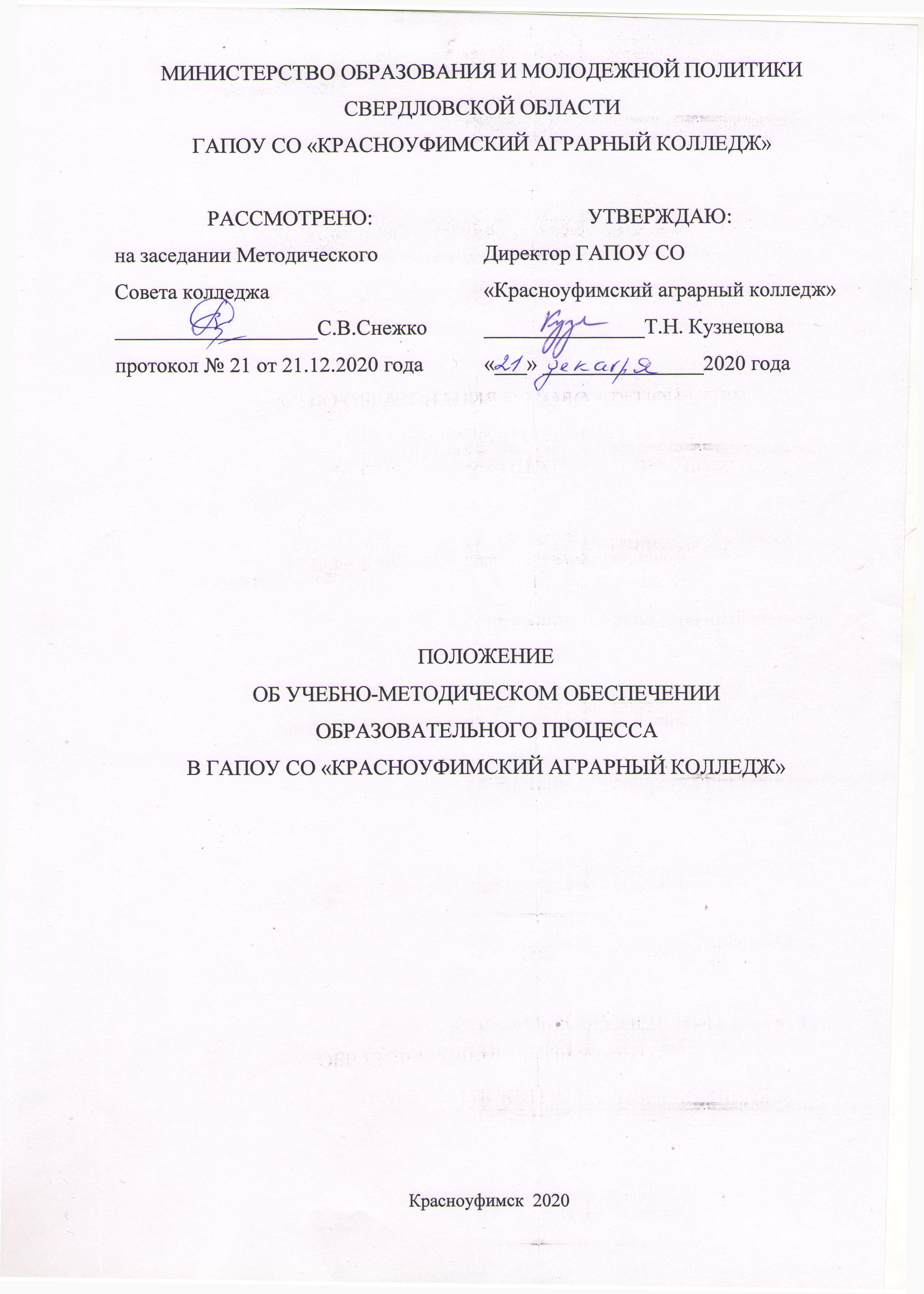 1.1. Положение об учебно-методическом обеспечении образовательного процесса в ГАПОУ СО «Красноуфимский аграрный колледж» разработано в соответствии с Федеральным законом РФ от 29.12.2012 г. № 273-ФЗ «Об образовании в РФ», с учетом требований федеральных государственных образовательных стандартов по профессиям и специальностям среднего профессионального образования.1.2. Учебно-методические комплексы по учебным дисциплинам, междисциплинарным курсам, профессиональным модулям разрабатываются преподавателями, мастерами производственного обучения, рассматриваются на цикловых (методических) комиссиях и утверждаются заместителем директора по учебной работе.1.3. Заместитель директора по инновационно-методической работе, методисты, председатели цикловых (методических) комиссий оказывают методическую помощь в формировании учебно-методических комплексов по учебным дисциплинам, профессиональным модулям.1.4. В состав учебно-методического обеспечения образовательного процесса по учебной дисциплине и профессиональному модулю в качестве его структурных компонентов входят: нормативная и учебно-методическая документация; средства обучения; средства контроля.1.5. Цель создания УМК – обеспечить качественное учебно-программное, методическое оснащение учебно-воспитательного процесса. УМК - система дидактических средств обучения по конкретной дисциплине, профессиональному модулю, создаваемая в целях наиболее полной реализации общих и профессиональных компетенций. Использование УМК улучшает организацию работы обучающихся, способствует качественному усвоению учебного материала и четкой организации преподавания дисциплины, междисциплинарного курса, профессионального модуля. 1.6. Основными задачами создания учебно-методических комплексов являются:- систематизация содержания учебных дисциплин с учетом достижений науки;- улучшение методического обеспечения дисциплин, междисциплинарныхкурсов, профессиональных модулей рабочего учебного плана;- качественное оснащение образовательного процесса учебно-программными,методическими, информационными и другими материалами;- оказание обучающимся методической помощи в усвоении учебного материала;- обеспечение планирования и организации самостоятельной работы и контроля знаний обучающихся.1.7. Учебно-методический комплекс по учебной дисциплине, профессиональному модулю по мере необходимости дополняется, изменяются его отдельные компоненты с учетом изменений в содержании дисциплин, модулей, изменений в законодательстве РФ, введения и изменения нормативно-правовых актов.2. Учебно-методический комплекс по учебной дисциплине2.1. Учебно-методический комплекс охватывает все нормативные и дидактические аспекты обучения.2.2. Учебно-методический комплекс по учебной дисциплине включает в себяследующие разделы (компоненты):- нормативно-правовая документация;- учебно-программная, планирующая документация;- учебно-методическая документация;- материально-техническое, информационное и программное обеспечение.2.3. В УМК по учебной дисциплине раздел «Нормативно-правовая документация» включает:- выписка из федерального государственного образовательного стандарта попрофессии или специальности среднего профессионального образования с указанием требований к умениям, навыкам, знаниям, практическому опыту по учебной дисциплине (для общеобразовательных дисциплин – выписка из стандарта среднего общего образования).2.4. Раздел «Учебно-программная, планирующая документация» включаетследующие документы:- примерная программа учебной дисциплины (при наличии);- рабочая программа учебной дисциплины, авторская программа учебной дисциплины;2.5. Раздел «Учебно-методическая документация» включает:- конспекты лекций (допускаются тезисы) и/ или комплект инструкционно-технологических карт;- перечень учебной литературы;- перечень дополнительной литература;- перечень справочников, каталогов, альбомов- методические указания по выполнению лабораторных работ и практическихзаданий;- методические рекомендации по изучению учебной дисциплины, ее разделов,тем, отдельных элементов;-методические рекомендации по организации самостоятельной (внеаудиторной) работы обучающихся;- перечень тем курсовых работ и методические указания по их выполнению;- тематику и методические рекомендации по подготовке к семинарским занятиям, разработке и выполнению проектных заданий, исследовательских итворческих работ;- тематические «копилки» - комплекты технологических задач, производственных ситуаций, профессиональных задач;- методические рекомендации по организации и проведению конкурсов, викторин, олимпиад, ролевых и деловых игр по учебной дисциплине;2.6.Раздел «Контрольно-оценочных средств» включает:- паспорт контрольно-оценочных средств;- комплект оценочных средств для текущего, рубежного и итогового контролязнаний с критериями  оценки умений, навыков, практического опыта, знаний по всем видам контроля знаний обучающихся по УД, МДК, ПМ;- методический комплект «входного» контроля уровня знаний обучающихся(для общеобразовательных дисциплин);- документация по мониторингу качества освоения обучающимися учебнойдисциплины с планом корректирующих мероприятий;2.7. Раздел «Материально-техническое, информационное и программное обеспечение» включает:- перечень оборудования, инструментария, материалов, имеющихся в учебном кабинете, лаборатории, мастерской;- учебно-наглядные материалы – схемы, таблицы, плакаты, чертежи, модели,макеты, муляжи;- мультимедийные презентации по темам, элементам учебной дисциплины;- перечень видео и интерактивных материалов;- перечень используемых технических средств обучения;- перечень используемых информационных ресурсов и программных средств по учебной дисциплине.2.8. При формировании преподавателем УМК по теме, разделу учебнойдисциплины используются вышеперечисленные пункты данного раздела.3. Учебно-методический комплекс по профессиональному модулю3.1. Учебно-методический комплекс охватывает все нормативные и дидактические аспекты обучения с учетом квалификационных требований попроизводственной практике.3.2. Учебно-методический комплекс по профессиональному модулю включает в себя следующие разделы (компоненты):- нормативно-правовая документация;- учебно-программная, планирующая документация;- учебно-методическая документация;- материально-техническое, информационное и программное обеспечение.3.3. В УМК по профессиональному модулю раздел «Нормативно-правовая документация» включает:- выписка из федерального государственного образовательного стандарта попрофессии или специальности среднего профессионального образования с указанием требований к умениям, навыкам, знаниям, практическому опыту попрофессиональному модулю;3.4. Раздел «Учебно-программная, планирующая документация» включает следующие документы:- примерная программа профессионального модуля (при наличии);- рабочая программа профессионального модуля; авторская программа ПМ;- программа учебной, производственной практики;3.5. Раздел «Учебно-методическая документация» включает:- конспекты лекций (допускаются тезисы), комплект инструкционно- технологических карт;- перечень учебной литературы;- перечень дополнительной литература;- перечень справочников, каталогов, альбомов;- методические указания по выполнению лабораторных работ и практическихзаданий;- перечень инструкционно-технологических карт по учебным практикам, производственному обучению;- методические рекомендации по изучению профессионального модуля, егоразделов, тем, отдельных элементов;- методические рекомендации по организации самостоятельной (внеаудиторной) работы обучающихся;- перечень тем курсовых работ и методические указания по их выполнению;- тематика и методические рекомендации по подготовке к семинарскимзанятиям, разработке и выполнению проектных заданий, исследовательских итворческих работ;- тематические «копилки» - комплекты технологических задач, производственных ситуаций, профессиональных задач;-  методические рекомендации по организации и проведению конкурсов, викторин, олимпиад, ролевых и деловых игр по междисциплинарному курсу (МДК), профессиональному модулю;3.6. Раздел «Контрольно-оценочных средств» включает:- паспорт контрольно-оценочных средств;- комплект оценочных средств для текущего, рубежного и итогового контролязнаний с критериями оценки умений, навыков, практического опыта, знаний по всем видам контроля знаний обучающихся;- систему контроля знаний обучающихся по МДК, профессиональному модулю;- документация по мониторингу качества освоения обучающимися МДК, профессионального модуля с планом корректирующих мероприятий;3.7. Раздел «Материально-техническое, информационное и программное обеспечение» включает:- перечень оборудования, инструментария, материалов, имеющихся в учебномкабинете, лаборатории, мастерской;- мультимедийные презентации по темам, элементам МДК, профессионального модуля;- видео и интерактивные материалы;- учебно-наглядные материалы – схемы, таблицы, плакаты, чертежи, модели,макеты, муляжи;- перечень используемых технических средств обучения;- перечень используемых информационных ресурсов и программных средств по МДК, профессиональному модулю.3.8. При формировании преподавателем УМК по теме, разделу МДК, профессионального модуля используются вышеперечисленные пункты данного раздела.4. Требования к оформлению учебно-методического комплекса УД, МДК, ПМ4.1. Учебно-методический комплекс по УД, МДК, ПМ оформляется на компьютере.4.2. Оформляется УМК на белых листах размером А4 (210х297 мм) в книжнойориентации страницы (допускается вставлять с альбомной ориентацией некоторые страницы), с полями слева – 2,5 см, сверху -2 см, справа – 1,5 см, внизу – 2 см, с межстрочным интервалом -1. УМК оформляется шрифтом Times New Roman, размер кегля шрифта 12-14: основной текст 14, таблицы 12.4.3. Страницы УМК должны иметь сквозную нумерацию, номер на первой странице не проставляется. Номер страницы проставляется в верхней части страницы по центру.4.4. Разделы и подразделы следует нумеровать арабскими цифрами с разделителем в виде точки. Заголовки разделов помещаются на отдельной странице. Переносы слов в заголовках разделов не допускаются.4.5. Иллюстрации, рисунки, схемы обозначаются словом «Рис.», которое размещается под ними и далее пишется название. Номер иллюстрации включает два числа: первое – номер раздела, второе – порядковый номер иллюстрации (рис.1.2).4.6. Таблицы располагают непосредственно после текста, в котором она упоминается. В правом углу пишется «Таблица № …», а ниже по центру – название таблицы. Порядок нумерации таблиц такой же, что и рисунков.4.7. Формулы следует выделять из текста в отдельную строку. Формулы нумеруются с проставлением их номера в круглых скобках, справа от формулы.4.8. Примечания следует размещать в тексте для пояснений. Их помещают непосредственно после пункта, таблицы, иллюстрации, к которым они относятся. Если примечание одно, оно не нумеруется и слово «примечание» пишется с прописной буквы с абзацного отступа. Если примечаний несколько, то их нумеруют арабскими цифрами, размещая пункты столбиком, после двоеточия.4.9. Ссылки на рисунки, таблицы, схемы, графики, диаграммы в тексте учебно-методического комплекса обязательны.4.10. Оформленный учебно-методический комплекс должен быть систематизирован.5. Заключительные положения5.1. Преподаватель, мастер производственного обучения обеспечивает качественную подготовку УМК, соответствующих требованиям федеральныхгосударственных образовательных стандартов по профессиям и специальностям среднего профессионального образования.5.2. Учебно-методические комплексы, входящие в него материалы должныотражать современный уровень развития науки, предусматривать логическуюпоследовательность изложения учебного материала, использование современных методов и технических средств автоматизации образовательного процесса, позволяющих обучающимся глубоко осваивать учебный материла, и получать навыки по его применению в условиях реального производства, на практике, в своей профессиональной деятельности.5.3. Учебные и учебно-методические материалы по учебным дисциплинам, МДК, профессиональным модулям разрабатываются в соответствии с утвержденной программой по УД, МДК, ПМ.5.4. Контроль содержания и качества УМК возлагается на председателя цикловой комиссии соответствующих дисциплин.5.5. Изменения в структуре и содержании отдельных элементов УМК рассматриваются на Методическом совете образовательной организации и порезультатам обсуждения принимаются решения о качестве подготовки УМК, даются рекомендации по совершенствованию разработанного УМК.ПРИЛОЖЕНИЕ 1МИНИСТЕРСТВО ОБРАЗОВАНИЯ И МОЛОДЕЖНОЙ ПОЛИТИКИ СВЕРДЛОВСКОЙ ОБЛАСТИГАПОУ СО «Красноуфимский аграрный колледж»УЧЕБНО-МЕТОДИЧЕСКИЙ КОМПЛЕКСУД, МДК, ПМ__________________________________________________специальность (профессия) 00.00.00 _________________Красноуфимск 2020 г.ПРИЛОЖЕНИЕ 2СОДЕРЖАНИЕ УМК1.Раздел «Нормативно-правовая документация» 1.1 Выписка из ФГОС СПО к обязательному уровню подготовки выпускника по УД, ПМ2.Раздел «Учебно-программная, планирующая документация»2.1 Примерная программа учебной дисциплины, профессионального модуля (при наличии);2.2 Рабочая программа УД, ПМ, авторская программа;2.3.Программа учебной, производственной практики;3.Раздел «Учебно-методическая документация»3.1 Конспекты лекций (допускаются тезисы) или комплект инструкционно- технологических карт по практическим (лабораторным) работам;3.2 Перечень учебной литературы;3.3 Перечень дополнительной литература;3.4. Перечень справочников, каталогов, альбомов;3.5 Методические указания по выполнению лабораторных работ и практических заданий;3.6 Перечень инструкционно-технологических карт  по учебным практикам, производственному обучению;3.7.Методические рекомендации по изучению УД, ПМ, его разделов, тем, отдельных элементов;3.8 Методические рекомендации по организации самостоятельной (внеаудиторной) работы обучающихся;3.9. Перечень тем курсовых работ и методические указания по их выполнению;3.10 Тематика и методические рекомендации по подготовке к семинарскимзанятиям, разработке и выполнению проектных заданий, исследовательских итворческих работ;3.11 Тематические «копилки» - комплекты технологических задач, производственных ситуаций, профессиональных задач;3.12 Методические рекомендации по организации и проведению конкурсов, викторин, олимпиад, ролевых и деловых игр по междисциплинарному курсу (МДК), профессиональному модулю;4. Раздел «Контрольно-оценочные средства» 4.1 Паспорт контрольно-оценочных средств;4.2. Комплект оценочных средств для текущего, рубежного и итогового контроля знаний с критериями оценки умений, навыков, практического опыта, знаний по всем видам контроля знаний обучающихся по УД, МДК, профессиональному модулю;4.3 Документация по мониторингу качества освоения обучающимися УД, МДК, профессионального модуля с планом корректирующих мероприятий;5. Раздел «Материально-техническое, информационное и программное обеспечение» 5.1 Перечень оборудования, инструментария, материалов, имеющихся в учебном кабинете, лаборатории, мастерской;5.2 Перечень мультимедийных презентаций по темам, элементам УД, МДК, ПМ;5.3 Перечень видео и интерактивных материалов (при наличии);5.4 Перечень учебно-наглядных материалов – схемы, таблицы, плакаты, чертежи, модели, макеты, муляжи;5.5 Перечень используемых технических средств обучения;5.6 Перечень используемых информационных ресурсов и программных средств по УД, МДК, профессиональному модулю.ПЕРЕЧЕНЬ ЛИЦ, ОЗНАКОМИВШИХСЯ С ПОЛОЖЕНИЕМОБ УЧЕБНО-МЕТОДИЧЕСКОМ ОБЕСПЕЧЕНИИОБРАЗОВАТЕЛЬНОГО ПРОЦЕССАРАССМОТРЕНОна заседании цикловой (методической) комиссиипротокол № ___от ____________председатель ЦМК     _________УТВЕРЖДАЮ:Зам. директора по ИМР____________«____»___________________20   год______________________С.В.СнежкоДолжность ФИОДата Подпись 